Smart Notebook 11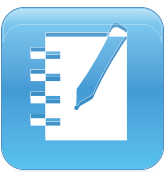 Tips and TricksSaving files automaticallyYou can manually save your file at any time.  You can also setSMART Notebook software to save your file automatically when you display a different page or aftera specified period of time.N O T EYou can also set SMART Notebook software to export a file automatically in a variety of formats,including HTML and PDF.To save files automaticallySelect File > Timed Saves. The Timed Save Wizard appears.Select Every time I move to a different page to save your file automatically every time youselect a different page.ORSelect 1 minute, 5 minutes, 15 minutes or 30 minutes to save your file automatically after a specified period of time.Press Next.Select Notebook Document.Press Next.  The Save As dialog box appears.Browse to where you want to save the new file.Type a name for the file in the File name box. SMART Notebook software automatically savesthe file with the .notebook file extension.Press Save.To cancel automatic file savingSelect File > Timed Saves.  The Timed Save Wizard appears.Select  “Do not save the document automatically.”Press NextQuick Gestures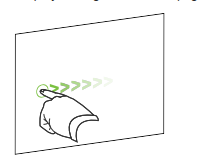 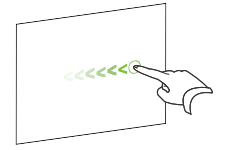 Displaying pages in Transparent Background viewUsing Transparent Background view, you can see the desktop and windows behind theSMART Notebook software window and continue to interact with the open, transparent page. Youcan draw in digital ink on a transparent page and save your notes in the file.  You can also displaymeasurement tools, take screen captures and more. If an area of the screen doesn’t include anySMART Notebook software objects, you can select and interact with the desktop and applicationsbehind the SMART Notebook software window.To display a page in Transparent Background viewPress View Screens       ,   and then select Transparent Background. The background of the 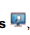 SMART Notebook software window becomes transparent, enabling you to see the desktop and program behind SMART Notebook software, but any objects on the .notebook file page remain visible. The Transparent Background toolbar appears.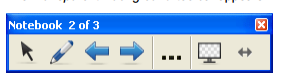 Resetting PagesTo clear all digital ink objects from the pageIf you haven’t done so already, display the page you want to clear.Select Edit > Clear Ink from Page.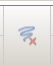 OR Click the Clear Ink icon on the toolbar.If it isn’t there you can add it to the toolbar. To Add Icons to the Toolbar Right click in the toolbar area.Select the tool you want to add and click and drag it to the toolbar space.N O T E SThis option is disabled if there is no digital ink on the page or if the digital ink is lockedor infinitely cloned.If you make changes to a page (without saving those changes), you can reset the page to the state itwas in before you made the changes.N O T EResetting a page doesn’t reset any Adobe Flash Player compatible files running on the page.To reset a pageIf you haven’t done so already, display the page you want to reset.Select Edit > Reset Page.  A dialog box appears, prompting you to confirm the reset.You can also select this option by doing one of the following:: Right-clicking the page,  pressing the page’s menu arrow in the Page Sorter,  pressing Reset Page if it’s included on the toolbar 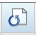  You can reset multiple pages at the same time. Select the pages’ thumbnails in the Page Sorter, press the menu arrow, and then select Reset Page.  Click Reset Page.Inserting mathematical symbolsYou can insert a variety of mathematical and scientific symbols into a page.N O T EThe mathematical symbols are characters only. They don’t perform mathematical operations.To insert a mathematical symbolType text on a page.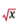 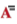  Press More Text Options             and then select Insert Symbol. The Insert Symbols dialog box appears.Press a category.A list of symbols appears.Press the symbol you want to add to the text.Press Insert.The symbol appears in the text object.Importing content using SMART Notebook Document WriterWhen you install SMART Notebook software on a computer with Windows Vista or Windows 7operating system, you also install SMART Notebook Document Writer. SMART NotebookDocument Writer works like any other printer driver, except it captures output in a .notebook file,instead of printing it on paper.To use SMART Notebook Document WriterIn the source file you want to export to a .notebook file, select File > Print.  The Print dialog box appears.Select SMART Notebook Document Writer in the list of printers.Optionally, change the page orientation (see To change the page orientation on the next page).  Specify a page range, and then press OK or Print.A dialog box appears.Select SMART Notebook pages with images to import the content of the file as pictures.OR  Select SMART Notebook page with editable objects to import the content of the file aseditable objects.N O T EIf you choose to import the content as editable objects, some objects may not displaycorrectly. You can import the content as pictures.6. Press OK.A new .notebook file opens. Each page of the source file appears on a separate page.To change the page orientation1. Press Properties or Preferences.The Printing Preferences dialog box appears.2. Select Landscape or Portrait in the Orientation drop-down list.3. Press OK.Importing PowerPoint filesYou can import content into a .notebook file from a variety of sources, including PowerPoint files.N O T ESMART Notebook software doesn’t import some gradient, pattern and picture effects. Theseeffects may appear incorrectly in .notebook files as a result.Select File > Import.  The Open dialog box appears.Select All PowerPoint Files (*.ppt;*.pptx) in the Files of type drop-down list.Browse to and select the PowerPoint file you want to import.Press Open.SMART Notebook software adds the contents of the PowerPoint file to a .notebook file.Creating matching lesson activities (Activity Builder)The Activity Builder enables you to create matching activities, sorting activities, labeling activities,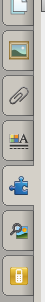 games and more using your own content.  Using the Activity Builder, you define one object on the page as an activity object. You then define which objects on the page will be accepted and which will be rejected when you drag the objects over the activity object.To create a matching lesson activityCreate the object you want to use as the activity object and the objects you want to accept or reject when dragged to the activity object.Press Add-ons, and then press Activity Builder.Select the object you want to use as the activity object, and then press Edit. Drag the objects you want to accept to the Accept these objects list.A green check mark appears beside objects you select to accept.Drag the objects you want to reject to the Reject these objects list.A red X appears beside objects you select to reject.Press Done.N O T E STo quickly select any remaining objects on the page to accept or reject, press Add All Remaining in the appropriate list. To remove an object from a list, drag it to the trash can icon.To change a matching lesson activity’s settingsPress Add-ons , and then press Activity Builder.Select the activity object, and then press Edit.T I PIf you don’t know which object on the page is the activity object, click Identify. Blue diagonallines appear over any activity objects on the page for three seconds.Press Settings.Select the desired animation for accepted objects in the first Animation drop-down list.Optionally, select the Also play the object’s sound check box to play sounds attached to accepted objects when they’re dragged over the activity object Select the desired animation for rejected objects in the first Animation drop-down list.Optionally, select the Also play the object’s sound check box to play sounds attached to rejected objects when they’re dragged over the activity object Press Done.